Технологическая карта урока по информатике в условиях реализации ФГОС «Персональный	 компьютер»7 класс Учитель информатики и математикиМОБУСОШ №1 г.НовокубанскаШумова Наталья Александровна2018 г.Технологическая карта урока по информатике в условиях реализации ФГОС «Персональный компьютер»           Класс:7.Тип урока: изучение нового материала, первичное закрепление.Форма урока: фронтальная работа с классом, компьютерный практикум.Деятельностный подходЦель урока: познакомиться с устройствами ПКЗадачи урока:Предметные:Познакомить с устройствами ПКПознакомить учащихся с назначением каждого устройстваМетапредметные:РегулятивныеОпределять цель и задачи урокаСоставлять план работы урока и работать по плануСохранять учебную задачу в течение урока            Контроль и оценка процесса и результатов деятельности.КоммуникативныеФормулировать высказыванияВысказывать, отстаивать свое мнениеПравильно задавать, формулировать вопросыПознавательные УУДПеречислять устройства ПКНазывать назначение устройства ПКОпределять (группировать) устройства ПКЗаполнять таблицыАнализировать текстРаботать с различными источниками информации (Интернет, учебник)Личностные:Контроль и оценка процесса и результатов деятельностиУмение подвести итог, оценить свою работу.Воспитание  усидчивости, самостоятельности;Прививать  навык индивидуальной работы;Оборудование:  ПК, тетрадь, учебник.Структура урока:Организационный этап.Запись домашнего задания.Проверка домашнего задания.Актуализация знаний.Формулирования цели и темы урока. Объяснение темы, первичное закрепление.Закрепление материала, практическая работа.Итоги урока, рефлексия.Приложение. Материалы для ведения урока.Заполненная таблица. Из папки вставьте картинки в соответствующие ячейки.Этапы урокаЗадачи этапаДеятельность учителяДеятельность учащихсяФормируемые УУДОрганизационный этап.Создание благоприятного климата на уроке.Приветствую учащихся, проверяю готовность к учебному занятию, организую внимание детей. 
Проговаривает пословицу, направляя учащихся к новой теме урока: Этот пальчик — дедушка.
Этот пальчик — бабушка.
Этот пальчик — мамочка.
Этот пальчик — папочка.
Этот пальчик — я,
Вот моя семья!Приветствуют учителя, проверяют наличие учебного материала на столах, организует свое рабочее место.Регулятивные УУДФормулировать высказыванияВысказывать, отстаивать свое мнение. Работать по плану. Личностные УУДУмение слушать и уважительно относиться к друг другу.Запись домашнего задания.Создание благоприятного климата на уроке.Озвучивает задание: создать макет ПКРабота с дневникамиРегулятивные УУДФормулировать высказыванияВысказывать, отстаивать свое мнение. Работать по плану. Личностные УУДУмение слушать и уважительно относиться к друг другу.Проверка домашнего задания.Создание благоприятного климата на уроке.«Снежный ком». Алгоритм приема: Слово – предложение – вопрос – ответ. Учитель показывает на ученика и говорит: «Слово!». Ученик называет термин по теме. Затем указывает на другого: «Предложение». Он говорит предложение. Третий на это предложение задает вопрос, а четвертый – ответ.Действуют по алгоритму освоенному на предыдущем уроке и закрепленным домашним заданием.Регулятивные УУДФормулировать высказыванияВысказывать, отстаивать свое мнение. Работать по плану. Личностные УУДУмение слушать и уважительно относиться к друг другу.Актуализация знаний.Актуализация опорных знаний и способов действий. Формулирование темы  и цели урока.Ребята, давайте вспомним, почему современный компьютер называют универсальным электронным программно управляемым устройством?- В чем суть программного принципа работы компьютера?- Что такое двоичные данные?- Что такое компьютерная программа?- Чем отличаются данные от программы? Что у них общего?- Перечислите основные виды устройств, входящих в состав компьютера?- Назовите виды компьютеров. Какой из них самый распространенный? (Персональный компьютер)Отвечают на вопросы.Регулятивные УУДФормулировать высказывания.Высказывать, отстаивать свое мнение.Использовать полученные ранее зания.Познавательные УУДОпределять программный принцип работы ПК.Отличать данные и программы.Определять двоичные данные. 5. Формулирования цели и темы урока. Поиск информации, получение новых знаний.Итак, назовите тему урока? (Персональный компьютер) Какую цель поставим перед собой на данный урок? (Познакомиться с устройствами ПК)На уроке мы должны с вами научиться: Перечислять устройства ПКОпределять (группировать) устройства ПКИтак, перед вами таблица «Персональный компьютер», ее необходимо заполнить. Вы можете использовать учебник, школьную локальную сеть..Составим план действий.Рассмотреть таблицу, определить какую информацию нам необходимо найти.Заполнить таблицуФормулируют тему урока.Регулятивные УУДОпределять цель и задачи урока. Составлять план работы урокаСохранять учебную задачуРаботать по плану6. Объяснение темы, первичное закрепление, практическая работаЗакрепить полученный материалВставить  изображения в соответствующие ячейки. Учащиеся самостоятельно заполняют таблицу на компьютере, используя для этого учебник или школьную локальную сеть. (20 минут)Представим результаты работы. Назовите по таблице:-устройства системного блока- внешние устройства. Заполняют таблицуПознавательные УУДПеречислять устройства ПКНазывать назначение устройства ПКОпределять (группировать) устройства ПКЗаполнять таблицыЛичностные УУДУсидчивость, Самостоятельность,Навык индивидуальной работы;Познавательные:Навыки работы в локальной сети7. Закрепление материалаВыполним небольшой тест для закрепления, открываем папку «К уроку», находим файл «Обучающий тест ПК 7 класс»Выполняют тест на компьютере.Личностные УУДУсидчивость, Самостоятельность,Навык индивидуальной работы;Познавательные:Навыки работы в локальной сетиАнализировать текстРаботать с различными источниками информации (Интернет, учебник)Итоги урока, рефлексия.Подведение итогов урокаРебята, давайте с вами подведем итог нашего урока. Задаются вопросы: я узнал.., понял.., научился.., мой саамы большой успех.., у меня были трудности.., на следующем уроке я хочу.. Достигли мы цели нашего урока? (Да). Что мы теперь умеем? Перечислять устройства ПКОпределять (группировать) устройства ПКПодводят итог урока, отвечают на вопросы.Регулятивные:контроль и оценка процесса и результатов деятельности.Личностные:умение подвести итог, оценить свою работу.Персональный компьютерПерсональный компьютерПерсональный компьютерПерсональный компьютерПерсональный компьютерПерсональный компьютерУстройства системного блокаУстройства системного блокаУстройства системного блокаВнешние устройстваВнешние устройстваВнешние устройстваУстройствоИзображениеНазначение  УстройствоИзображение Назначение  Материнская плата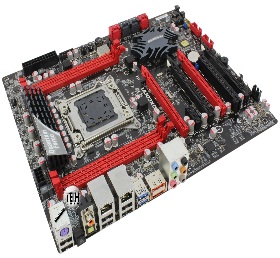 к ней подключены все остальные устройства системного блока; через материнскую плату происходит обмен информацией между устройствами, их питание электроэнергиейКлавиатура 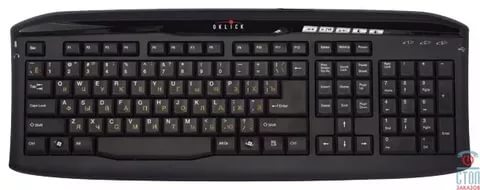 Ввод символьной информацииЦентральный процессор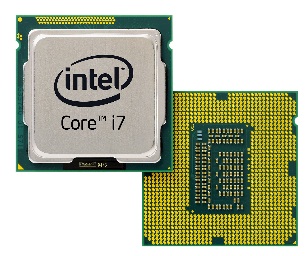 Микрофон 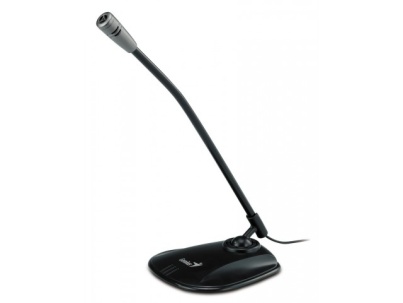 Ввод звуковой информацииОперативная память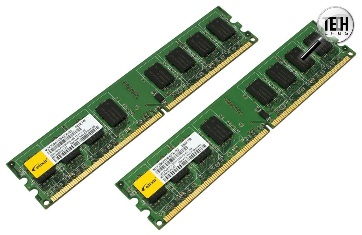 Сканер 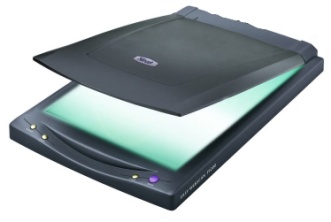 Ввод графической информацииЖесткий диск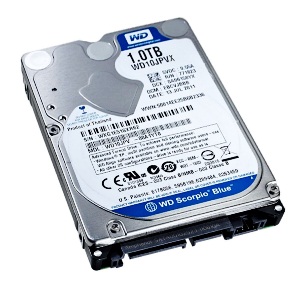 магнитный диск в герметичном корпусе, служащий для длительного хранения информации; на нём расположены программы, управляющие работой компьютера, и файлы пользователяWeb-камера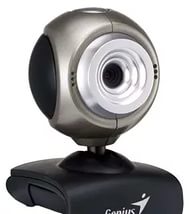 Ввод видеоинформацииДисковод и накопитель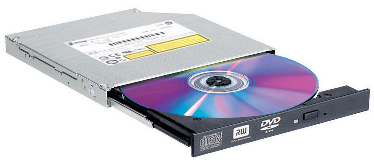 устройство для чтения/записи на CD, DVDМышь, джойстик 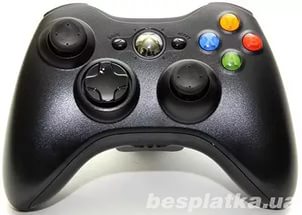 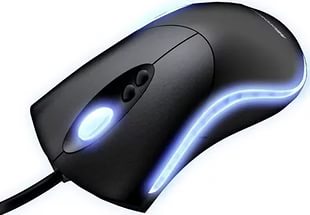 Ввод (выбор) команд (действия)видеокарта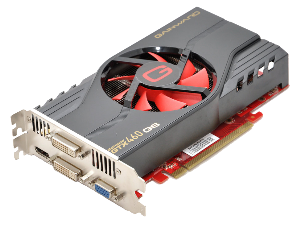 для связи системного блока и монитора; передаёт изображение на монитор и производит часть вычислений по подготовке изображения для монитораМонитор  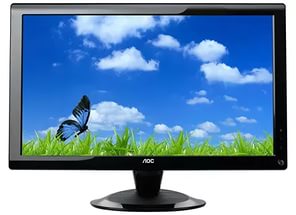 Вывод графической, символьной, видеоинформациизвуковая карта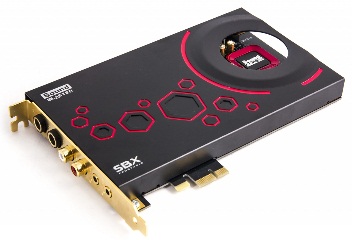 для подготовки звуков, воспроизводимых колонками, в том числе для записи звука с микрофонаПринтер:  Вывод (печать) символьной и графической информациисетевая карта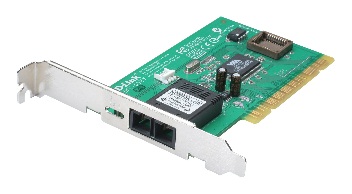 для соединения компьютера с другими компьютерами по компьютерной сетиПринтер матричный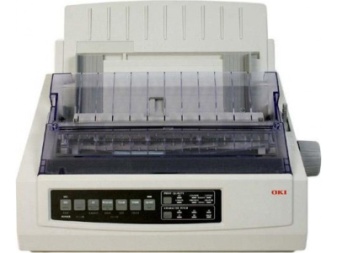 Ма́тричный принтер— создает изображение на бумаге из отдельных маленьких точек ударным способом. Практически не используется в наше времяблок питания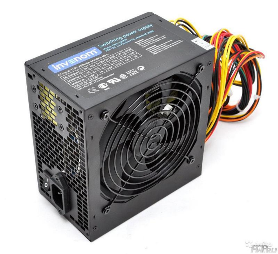 преобразует ток электрической сети в ток, подходящий для внутренних компонентов компьютераПринтер лазерный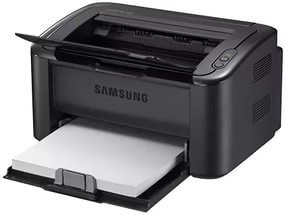 Для быстрой печатипорты компьютера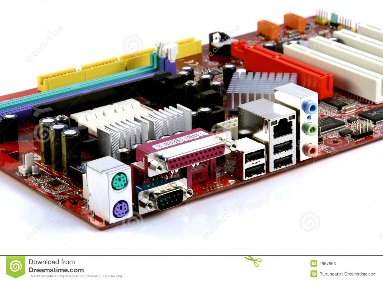 для подключения внешних устройствПринтер струйный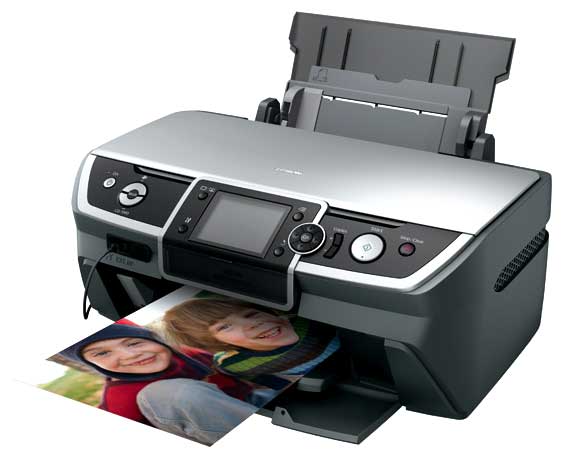 Для качественной печати (напр. фото)Наушники, колонки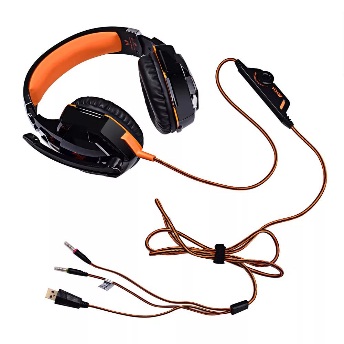 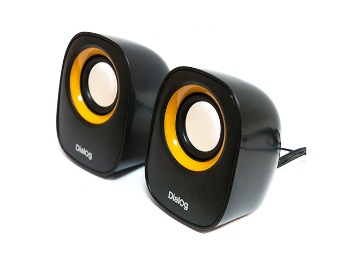 Вывод звуковой информации